Funcionario (s) Fiscalizador (es)Nombre:__________________________________Oficina:___________________________________Oficio de Designación: DRPP – 000 – 2021 Información de la AsambleaPartido Político: 	Nombre partidoTipo de Asamblea: (nombre de Provincial, Cantón o distrito)CircunscripciónProvincia: _____________ 	Cantón: ____________ 	Distrito: ______________Lugar y Dirección de celebración: ________________________________________Fecha de Celebración:	00/00/0000		Día de la semana: 	_____________Hora de presentación en el lugar de la asamblea: 00:00 p.m.Hora de la Primera Convocatoria:	00:00 p.m.		Hora de la Segunda Convocatoria: 	00:00 p.m.Hora de inicio de la asamblea: 		00:00 p.m.Responsable de la Asamblea: _______________________________Agenda:Primer PuntoSegundo PuntoTercer PuntoCuarto PuntoDesarrollo de la AsambleaCantidad de personas que conformaron el quórum: 00 asambleístasDetalle de los puntos de agenda y acuerdos adoptados (según los puntos a tratar de la agenda se agregan los anexos de este informe según corresponda):Primer punto de la agendaAnotar acontecimientos y cantidad de votosSegundo punto de la agendaAnotar acontecimientos y cantidad de votosTercer punto de la agendaAnotar acontecimientos y cantidad de votosCuarto punto de la agendaAnotar acontecimientos y cantidad de votosObservaciones GeneralesPrimera ObservaciónSegunda observaciónHora de finalización de la asamblea: 		00:00 p.m.Hora de retiro de la asamblea: 		00:00 p.m.Firma							Cédula____________________________		______________ANEXO 1: Detalle de las designaciones de órganos internosPunto de la Agenda XPropietarios Comité Ejecutivo Suplentes Comité Ejecutivo Punto de la Agenda XFiscalíaPunto de la Agenda XDelegadosANEXO 2: Detalle de las designaciones de puestos de elección popular (Elecciones Presidenciales) PRESIDENCIA DE LA REPUBLICA DIPUTADOS PROPIETARIOS POR LA PROVINCIA DE: ___________________DIPUTADOS SUPLENTES POR LA PROVINCIA DE:__________________Nota: la cantidad de diputados depende del pronunciamiento del TSEANEXO 3: Detalle de las designaciones de puestos de elección popular (elecciones Municipales) Punto de la Agenda X     ALCALDEINTENDENTE Y VICE INTENDENTE:REGIDORES PROPIETARIOS REGIDORES SUPLENTES:Nota: los cuadros anteriores deben repetirse dependiendo de cuantas veces se postulen candidatos en cada cantón.Nota: la cantidad de regidores en cada cantón depende del pronunciamiento del TSESÍNDICOS PROPIETARIOS:      		     SÍNDICO SUPLENTECONCEJO DE DISTRITO PROPIETARIOS:CONCEJO DE DISTRITO SUPLENTE:CONCEJO MUNICIPAL DE DISTRITO PROPIETARIO POR EL DISTRITO DE: ____________CONCEJO MUNICIPAL DE DISTRITO SUPLENTE POR EL DISTRITO DE: __________Nota: Los cuadros anteriores referentes a Síndicos y Concejales de distrito deben repetirse dependiendo de la cantidad de distritos en cada cantón.PuestoCédula Nombre completoCondiciónResultado de la votaciónResultado de la votaciónResultado de la votaciónResultado de la votaciónResultado de la votaciónPuestoCédula Nombre completoCondiciónA
favorEn
contraNulosEn
blancoTotalPresidente Presente0 SecretarioAusente0 TesoreroCarta0PuestoCédula Nombre completoCondiciónResultado de la votaciónResultado de la votaciónResultado de la votaciónResultado de la votaciónResultado de la votaciónPuestoCédula Nombre completoCondiciónA
favorEn
contraNulosEn
blancoTotalPresidente Presente0 SecretarioAusente0 TesoreroCarta0PuestoCédula Nombre completoCondiciónResultado de la votaciónResultado de la votaciónResultado de la votaciónResultado de la votaciónResultado de la votaciónPuestoCédula Nombre completoCondiciónA
favorEn
contraNulosEn
blancoTotalPropietario Presente0 SuplenteAusente0PuestoCédula Nombre completoResultado de la votaciónResultado de la votaciónResultado de la votaciónResultado de la votaciónResultado de la votaciónPuestoCédula Nombre completoA
favorEn
contraNulosEn
blancoTotalTerritorial  Territorial  Territorial Territorial Territorial PuestoNombre1er. apellido2do. apellidoN° cédulaResultado de la votaciónResultado de la votaciónResultado de la votaciónResultado de la votaciónPuestoNombre1er. apellido2do. apellidoN° cédulaA favorEn contraNuloEn blancoPRESIDENTE VICE PRESIDENTEPuestoNombre1er. apellido2do. apellidoN° cédulaResultado de la votaciónResultado de la votaciónResultado de la votaciónResultado de la votaciónPuestoNombre1er. apellido2do. apellidoN° cédulaA favorEn contraNulosEn blanco123°PuestoNombre1er. apellido2do. apellidoN° cédulaResultado de la votaciónResultado de la votaciónResultado de la votaciónResultado de la votaciónPuestoNombre1er. apellido2do. apellidoN° cédulaA favorEn contraNuloEn blanco123°PuestoNombre1er. apellido2do. apellidoN° cédulaRESULTADO DE LA VOTACIÓNRESULTADO DE LA VOTACIÓNRESULTADO DE LA VOTACIÓNRESULTADO DE LA VOTACIÓNPuestoNombre1er. apellido2do. apellidoN° cédulaA favorEn contraNuloEn blancoALCALDEVICE 1°VICE 2°PuestoNombre1er. apellido2do. apellidoN° cédulaResultado de la votaciónResultado de la votaciónResultado de la votaciónResultado de la votaciónPuestoNombre1er. apellido2do. apellidoN° cédulaA favorEn contraNuloEn blancoINTENDENTEVICE INTENDENTEPuestoNombre1er. apellido2do. apellidoN° cédulaResultado de la votaciónResultado de la votaciónResultado de la votaciónResultado de la votaciónPuestoNombre1er. apellido2do. apellidoN° cédulaA favorEn contraNuloEn blanco1234PuestoNombre1er. apellido2do. apellidoN° cédulaResultado de la votaciónResultado de la votaciónResultado de la votaciónResultado de la votaciónPuestoNombre1er. apellido2do. apellidoN° cédulaA favorEn contraNuloEn blanco1234Nombre1er. apellido2do. apellidoN° cédulaResultado de la votaciónResultado de la votaciónResultado de la votaciónResultado de la votaciónNombre1er. apellido2do. apellidoN° cédulaA favorEn contraNuloEn blancoNombre1er. apellido2do. apellidoN° cédulaResultado de la votaciónResultado de la votaciónResultado de la votaciónResultado de la votaciónNombre1er. apellido2do. apellidoN° cédulaA favorEn contraNulosEn blancoPuestoNombre1er. apellido2do. apellidoN° cédulaResultado de la votaciónResultado de la votaciónResultado de la votaciónResultado de la votaciónPuestoNombre1er. apellido2do. apellidoN° cédulaA favorEn contraNuloEn blanco1234PuestoNombre1er. apellido2do. apellidoN° cédulaResultado de la votaciónResultado de la votaciónResultado de la votaciónResultado de la votaciónPuestoNombre1er. apellido2do. apellidoN° cédulaA favorEn contraNuloEn blanco1234PuestoNombre1er. apellido2do. apellidoN° cédulaResultado de la votaciónResultado de la votaciónResultado de la votaciónResultado de la votaciónPuestoNombre1er. apellido2do. apellidoN° cédulaA favorEn contraNulosEn blanco1234PuestoNombre1er. apellido2do. apellidoN° cédulaResultado de la votaciónResultado de la votaciónResultado de la votaciónResultado de la votaciónPuestoNombre1er. apellido2do. apellidoN° cédulaA favorEn contraNulosEn blanco1234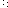 